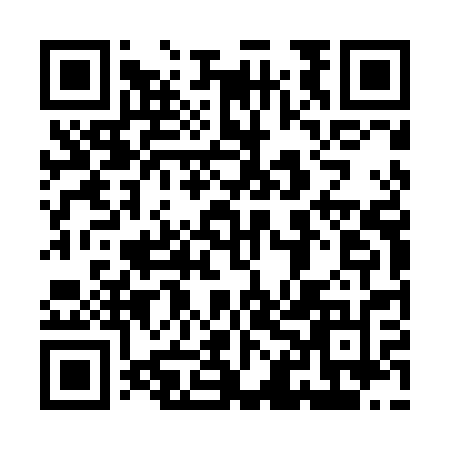 Ramadan times for Solcza, PolandMon 11 Mar 2024 - Wed 10 Apr 2024High Latitude Method: Angle Based RulePrayer Calculation Method: Muslim World LeagueAsar Calculation Method: HanafiPrayer times provided by https://www.salahtimes.comDateDayFajrSuhurSunriseDhuhrAsrIftarMaghribIsha11Mon4:124:126:0111:493:445:385:387:2012Tue4:104:105:5811:483:455:395:397:2213Wed4:074:075:5611:483:465:415:417:2414Thu4:054:055:5411:483:485:435:437:2515Fri4:024:025:5211:483:495:445:447:2716Sat4:004:005:5011:473:505:465:467:2917Sun3:583:585:4711:473:525:475:477:3118Mon3:553:555:4511:473:535:495:497:3319Tue3:533:535:4311:463:545:515:517:3420Wed3:503:505:4111:463:555:525:527:3621Thu3:483:485:3911:463:575:545:547:3822Fri3:453:455:3611:463:585:565:567:4023Sat3:433:435:3411:453:595:575:577:4224Sun3:403:405:3211:454:005:595:597:4425Mon3:383:385:3011:454:026:006:007:4626Tue3:353:355:2811:444:036:026:027:4827Wed3:333:335:2511:444:046:046:047:5028Thu3:303:305:2311:444:056:056:057:5229Fri3:273:275:2111:434:076:076:077:5430Sat3:253:255:1911:434:086:086:087:5631Sun4:224:226:1712:435:097:107:108:581Mon4:194:196:1412:435:107:127:129:002Tue4:174:176:1212:425:117:137:139:023Wed4:144:146:1012:425:127:157:159:044Thu4:114:116:0812:425:137:167:169:065Fri4:094:096:0612:415:157:187:189:086Sat4:064:066:0412:415:167:197:199:107Sun4:034:036:0112:415:177:217:219:128Mon4:004:005:5912:405:187:237:239:149Tue3:573:575:5712:405:197:247:249:1610Wed3:553:555:5512:405:207:267:269:19